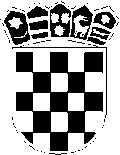 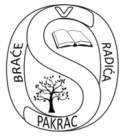 REPUBLIKA HRVATSKAPOŽEŠKO SLAVONSKA ŽUPANIJAOSNOVNA ŠKOLA BRAĆE RADIĆA PAKRACBOLNIČKA 55. PAKRAC KLASA: 003-03/16-01/14UR.BROJ: 2162-10-01-16-1Pakrac, 30.lipnja 2016.g.13. SJEDNICA UČITELJSKOG VIJEĆA  ODRŽANA7.07.   U 8:00 SATI.DNEVNI RED:USVAJANJE ZAPISNIKA S PROŠLE SJEDNICE UČITELJSKOG VIJEĆA NADARENI UČENICI – Maria Nemec, voditeljica ŽSV- a razredne nastaveRJEŠAVANJE ZAMOLBI  RODITELJAIMENOVANJE  POVJERENSTVA ZA POPRAVNI ISPITRAZLIČITORAVNATELJICA: mr. Sanja Delač